Dubrovin VasilGeneral details:Certificates:Experience:Position applied for: Able SeamanDate of birth: 25.10.1978 (age: 39)Citizenship: UkraineResidence permit in Ukraine: YesCountry of residence: UkraineCity of residence: OdessaPermanent address: Ovidiopolska road 3 h.72 app. 12Contact Tel. No: +38 (048) 795-71-26 / +38 (093) 264-47-60E-Mail: sailor782dubrovin@gmail.ruSkype: seaman7825U.S. visa: NoE.U. visa: NoUkrainian biometric international passport: Not specifiedDate available from: 30.11.2017English knowledge: ModerateMinimum salary: 1800 $ per month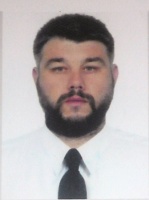 DocumentNumberPlace of issueDate of expirySeamanâs passportAB 400245ODESSA UKRANE03.03.2019Tourist passport12171/2015/08ODESSA UKRANE00.00.0000TypeNumberPlace of issueDate of expiryENDORSMENT Navigator13621/2016/08ODESSA UKRANE03.03.2021TANKER ENDORSMENT12183/2015/08ODESSA UKRANE28.04.2019ENDORSMET GMDSS13622/2016/08ODESSA UKRAINE13.01.2021ENDORSMENT AB12171/2015/08ODESSA UKRAINE00.00.0000Basic safety trening and instrution03680ODESSA UKRAINE03.03.2020Security awarenes traning for all seafarers12704ODESSA UKRAINE06.05.2019Proficiency in survival craft and rescue boat00878ODESSA UKRAINE30.03.2020Basic traning for oil and chemikal tanker cargo operation00600ODESSA UKRAINE30.03.2020Advanced fire fighting05552ODESSA UKRAINE30.03.2020Cargo dangerous and hazardous substances14238ODESSA UKRAINE30.03.2020ECDIS6450ODESSA UKRAINE05.01.2021Bridg resours manedgment6713ODESSA UKRAINE06.01.2021Medical first aid on board ship10028ODESSA UKRAINE05.01.2021Ship safaty officer426ODESSA UKRAINE30.12.2020Ship security officer3519ODESSA UKRAINE28.12.2020Radar navigation use ARPA2297ODESSA UKRAINE04.01.2021Yellow fewerODESSA UKRAINE19.04.2019PositionFrom / ToVessel nameVessel typeDWTMEBHPFlagShipownerCrewingAble Seaman11.11.2016-08.11.2017WALLEYOil Product Tanker70 000-Marshal IslandPrime Tanker GreeceUnivisAble Seaman31.03.2016-01.06.2016Polar UnicornCrude Oil Tanker73 936-Marshal IslandPrime Tanker GreeceUnivisAble Seaman21.06.2015-06.12.2015Flagship WillowOil Chemical Tanker74 127-Marshal IslandPrime Tanker GreeceUnivisAble Seaman12.08.2014-13.03.2015Golden ShinerOil Product Tanker74 999-Marshal islandPrime Tanker GreeceUnivisAble Seaman12.05.2014-18.07.2014Asfalt StarBitumen Tanker40 000-GreeceEvromarineAble Seaman13.06.2013-29.01.2014GINNYCrude Oil Tanker73 948-LiberianTB Marine Shipmanagement GmbH & Co. KGASPAble Seaman01.09.2012-22.01.2013Nordic RuthOil Product Tanker40 000-LiberianTB Marine Shipmanagement GmbH & Co. KGASPAble Seaman15.02.2012-12.08.2012Nordic AgnethaOil Chemical Tanker40 000-LiberianTB Marine Shipmanagement GmbH & Co. KGASPAble Seaman01.05.2011-19.11.2011Nordic AgnethaOil Chemical Tanker40 000-LiberianTB Marine Shipmanagement GmbH & Co. KGASPOrdinary Seaman24.06.2010-13.12.2010ALIAOil Chemical Tanker35669-LiberianTB Marine Shipmanagement GmbH & Co. KGASPOrdinary Seaman05.04.2009-05.05.2010Kapitan BytkoTug Boat725-ODESSA UKRAINEChernomortehflot&mdash;